RESİMLİ DİKTE ÇALIŞMASI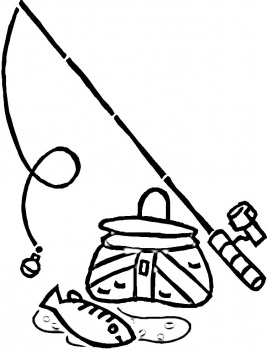 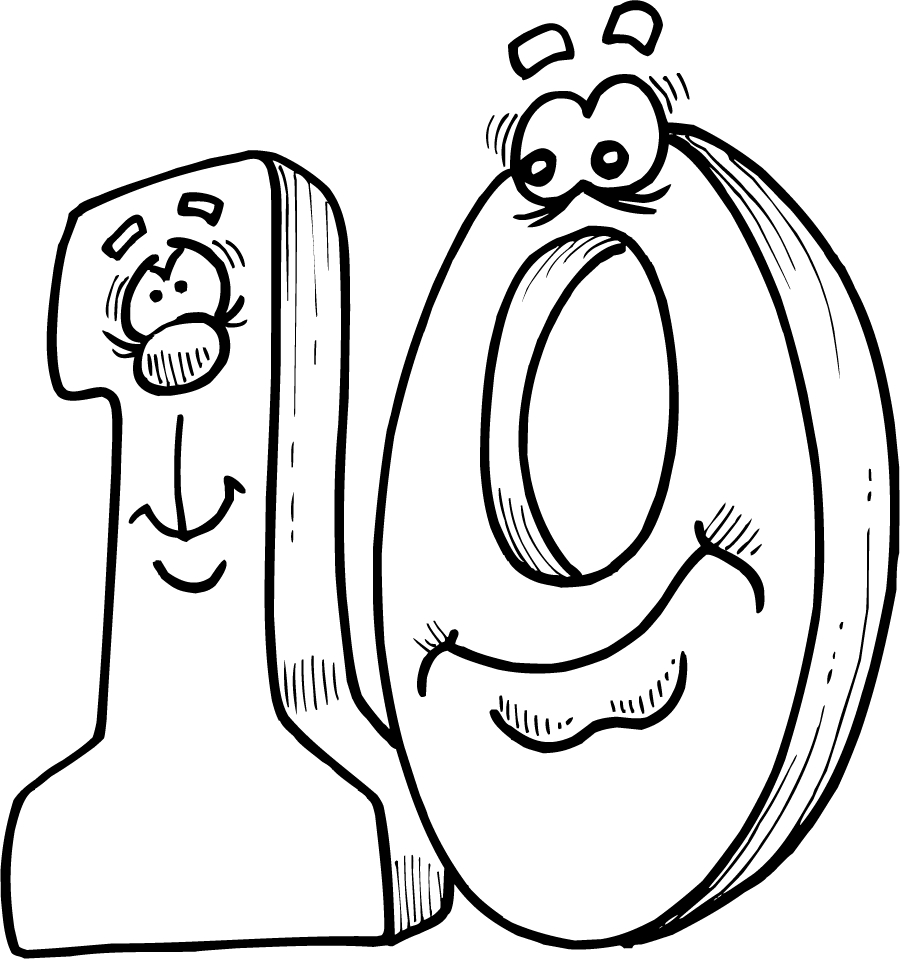 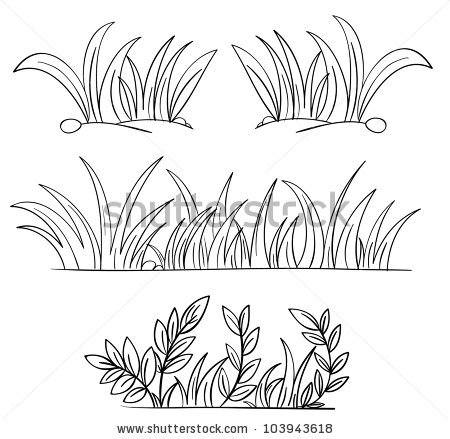 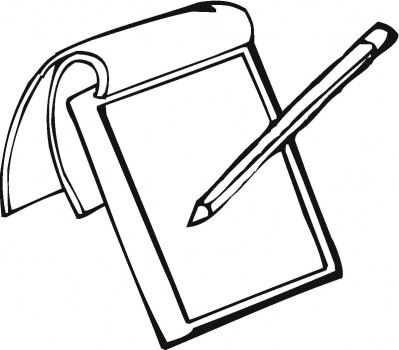 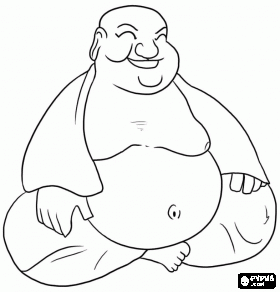 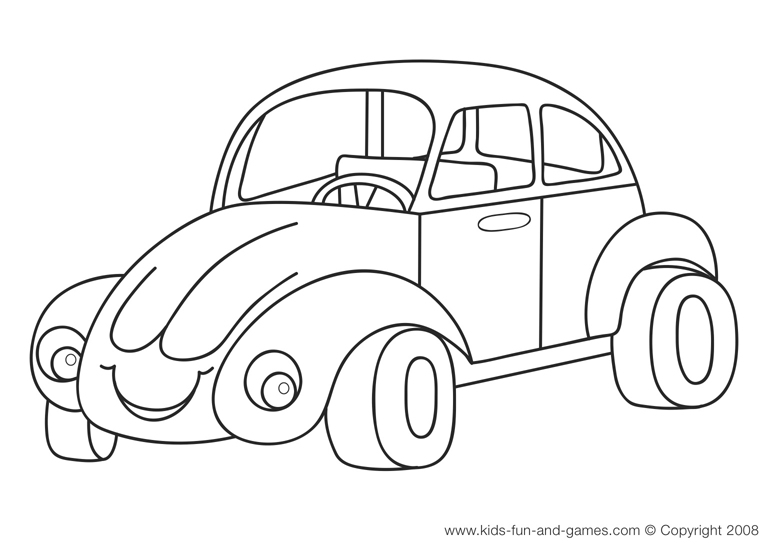 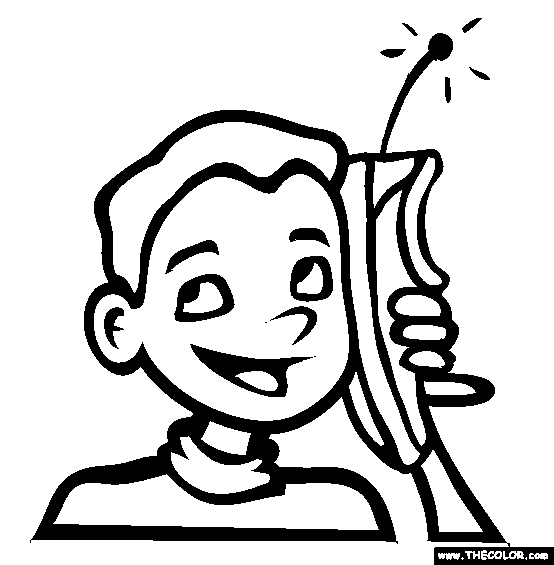 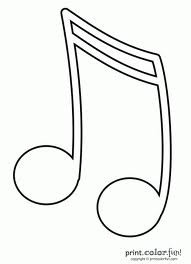 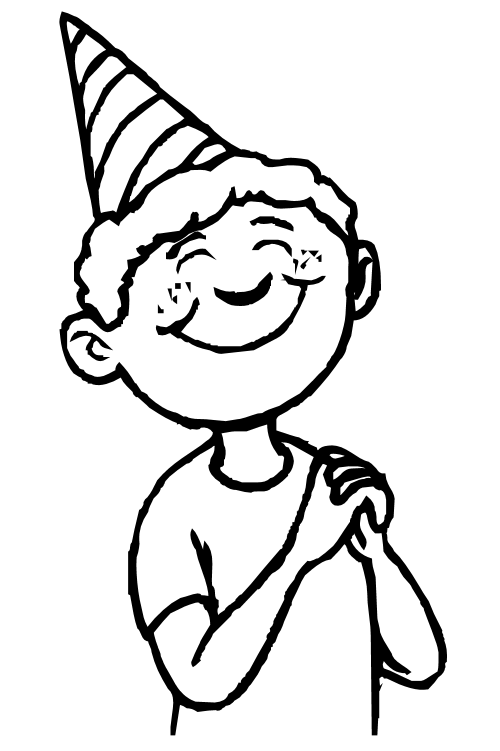 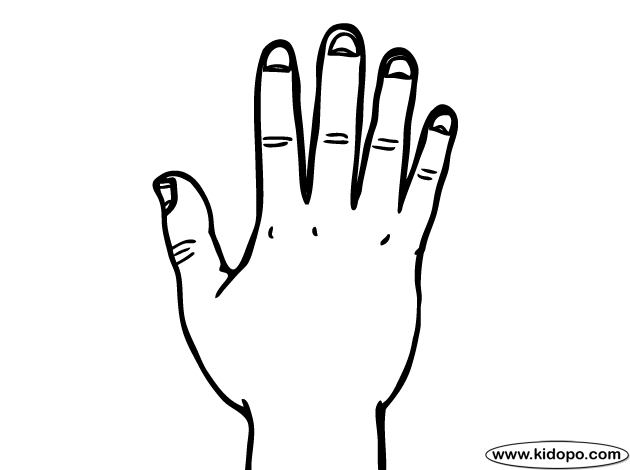 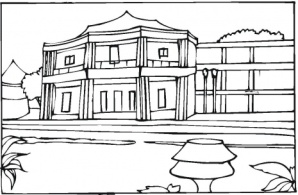 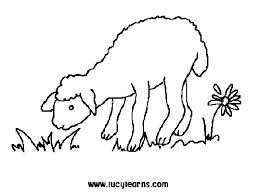 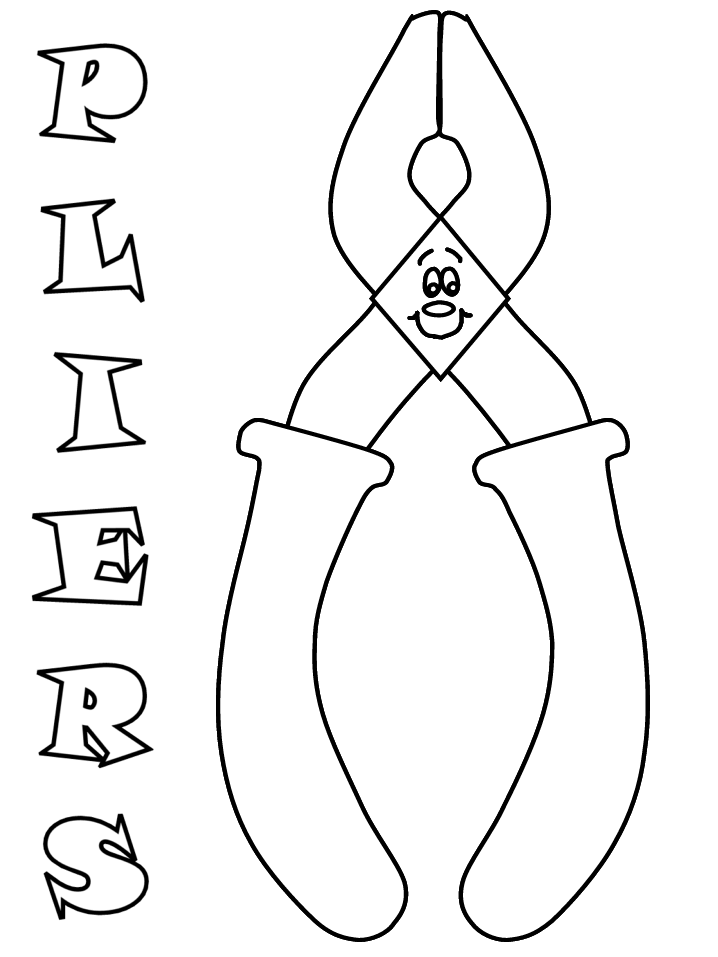 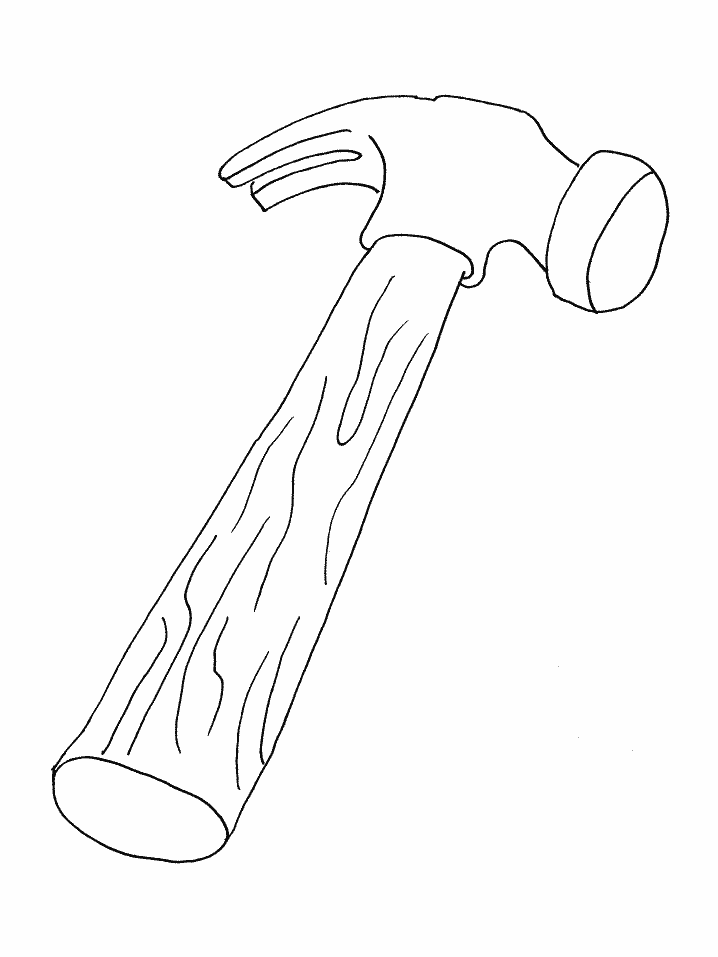 Resimler: ot-on-olta-oto-tonton-not-onat-nota-alo-otel-otla	